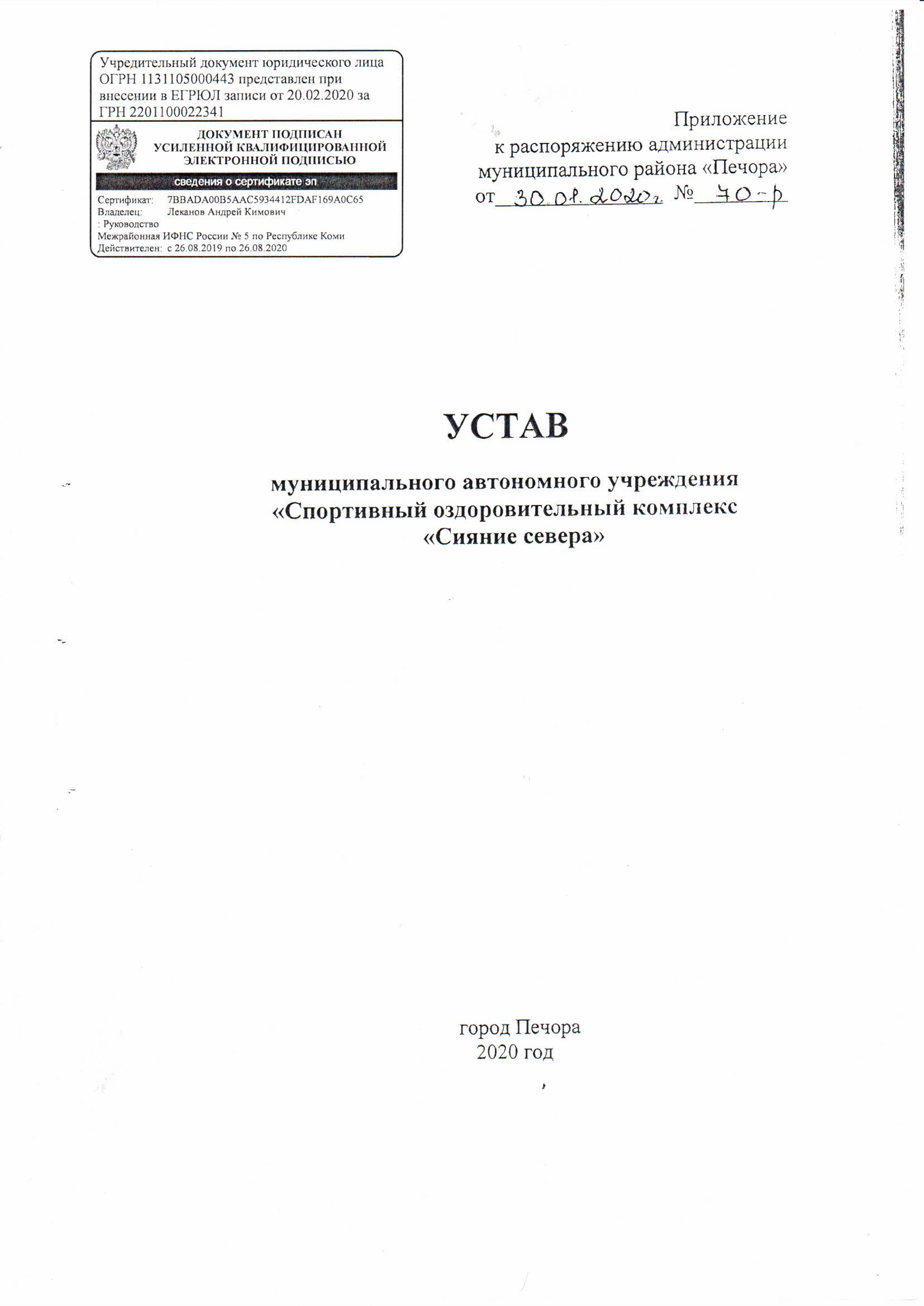 Общие положения1.1. Муниципальное автономное учреждение «Спортивный оздоровительный комплекс «Сияние севера», в дальнейшем именуемое автономное учреждение, создано в соответствии с Гражданским кодексом Российской Федерации, Бюджетным кодексом Российской Федерации, Федеральным законом от 03.11.2006 г. № 174-ФЗ «Об автономных учреждениях», постановлением  администрации муниципального района «Печора» от «19» августа 2013 года № 1595 « О создании муниципального автономного учреждения «Спортивный оздоровительный комплекс «Сияние севера», постановлением администрации муниципального района «Печора» от 29.09. . № 1809 «Об утверждении порядка создания, реорганизации, изменения типа и ликвидации муниципальных учреждений, а также утверждения уставов муниципальных учреждений и внесения в них изменений», иными нормативными правовыми актами Российской Федерации, Республики Коми, органов местного самоуправления муниципального района «Печора».Организационно – правовая форма – учреждение, тип учреждения – автономное, форма собственности – муниципальная.1.2.Официальное наименование автономного учреждения:Полное: Муниципальное автономное учреждение «Спортивный оздоровительный комплекс «Сияние севера».Сокращенное: МАУ «СОК «Сияние севера».Полное наименование на коми языке: «МАУ «СОК «Войвывса  дзирдалӧм»1.3.Функции и полномочия Учредителя в отношении  автономного учреждения осуществляются администрацией муниципального района «Печора» (далее - Учредитель).1.4. Функции и полномочия собственника имущества автономного учреждения в установленном порядке от имени администрации муниципального района «Печора», осуществляет Комитет по управлению муниципальной собственностью муниципального района «Печора» (далее – Комитет).1.5.Автономное учреждение является некоммерческой организацией, созданной для  оказания услуг в целях обеспечения реализации предусмотренных законодательством Российской Федерации полномочий органов местного самоуправления муниципального образования муниципальный район «Печора» в сфере массового спорта, физической культуры, оздоровления  и культурного досуга населения.1.6. Автономное учреждение обладает автономией, под которой понимается самостоятельность в осуществлении административной, финансово-экономической деятельности, разработке и принятии локальных нормативных актов в соответствии с нормативными правовыми актами Российской Федерации и настоящим Уставом.1.7.Автономное учреждение от своего имени может приобретать и осуществлять имущественные и личные неимущественные права, нести обязанности, быть истцом и ответчиком в суде.1.8.Автономное учреждение отвечает по своим обязательствам всем находящимся у него на праве оперативного управления имуществом, за исключением недвижимого имущества и особо ценного движимого имущества, закрепленного за ним учредителем или приобретенного автономным учреждением за счет выделенных учредителем средств на приобретение этого имущества.1.9. Автономное учреждение имеет лицевые счета, открытые в соответствии с действующим  законодательством.1.10. Место нахождения автономного учреждения: улица Социалистическая, дом № 92 Б, город Печора, Республика Коми, 169600.Юридический адрес:  улица Социалистическая, дом № 92 Б, город Печора, Республика Коми, 169607.1.11.Автономное учреждение обеспечивает доступ к информации о своей деятельности в порядке, установленном законодательством Российской Федерации, муниципальными правовыми актами администрации  МР «Печора», органами местного самоуправления МР «Печора».1.12.Взаимоотношения автономного учреждения с предприятиями, организациями и частными лицами регулируются договорами между ними, а также настоящим Уставом.Автономное учреждение создано без ограничения срока действия.1.14. Автономное учреждение имеет печать с полным наименованием на русском и  коми  языках.Автономное учреждение  вправе иметь штампы и бланки со своим наименованием, а также зарегистрированную в установленном порядке эмблему.Учреждение в целях выполнения стоящих перед ним задач, определенных Уставом, имеет право устанавливать прямые связи с предприятиями, организациями, учреждениями, в том числе иностранными.Предмет, цели и задачи2.1. Автономное учреждение осуществляет свою деятельность в соответствии с предметом и целями деятельности в соответствии с законодательством Российской Федерации, Республики Коми и Уставом.2.2. Предметом деятельности автономного учреждения является решение вопросов по осуществлению развития и внедрения различных форм физкультурно-оздоровительной деятельности на территории муниципального района «Печора».2.3.   Основной целью деятельности автономного учреждения является: -обеспечение доступных условий для активного отдыха населения, удовлетворение потребностей населения в физическом и духовно-нравственном развитии, посредством оказания услуг физкультурно-оздоровительной направленности.2.4. Для достижения поставленных целей автономное учреждение выполняет следующие задачи:-реализация политики государства в сфере физической культуры и спорта на территории муниципального района «Печора», направленной на укрепление здоровья, всестороннего развития личности, организации физически активного и культурного досуга населения;-формирование у населения потребности в ведении здорового образа жизни;-совершенствование организации досуговой, социально-воспитательной, физкультурно-оздоровительной и спортивной работы с населением по месту жительства;-проведение соревнований, спартакиад, кроссов, фестивалей и других физкультурно-оздоровительных, зрелищных мероприятий, тестирование норм ГТО;-организация пропаганды физической культуры и спорта, привлечение жителей муниципального района «Печора» к систематическим занятиям физической культурой и спортом, оказание всесторонней помощи образовательным организациям, предприятиям, учреждениям в организации  работы по культивируемым видам физической культуры и спорта.3. Организация и виды деятельности   3.1. Автономное учреждение организует свою деятельность в течение всего календарного года.3.2.  Автономное учреждение вправе выполнять работы, оказывать услуги, относящиеся к его основной деятельности, для граждан и юридических лиц за плату и на одинаковых при оказании однородных услуг условиях в порядке, установленном законодательством Российской Федерации.3.3. Автономное учреждение не вправе осуществлять виды деятельности и оказывать платные услуги, не указанные в настоящем Уставе.3.4. Доходы, полученные автономным учреждением от иной, приносящей доход деятельности, а также  приобретенное за счет этих доходов имущество, поступают в  распоряжение автономного учреждения и учитываются на  балансе автономного учреждения и используется для достижения целей определённых настоящим Уставом.3.5. Право автономного учреждения осуществлять деятельность, на занятия которой необходимо получение лицензии, прохождение аккредитации и (или) аттестации, возникает с момента получения соответствующего документа.3.6. Для выполнения уставных целей автономное учреждение имеет право в порядке, установленном законодательством Российской Федерации:-определять и устанавливать структуру, штатное расписание, форму, систему, размер и условия оплаты труда сотрудников в соответствии с законодательством Российской Федерации, муниципальным заданием с учетом финансового обеспечения, правовыми актами органов местного самоуправления по согласованию с Учредителем;-определять и устанавливать формы поощрения работников, не противоречащие законодательству;-устанавливать для работников дополнительные отпуска, сокращенный рабочий день и иные социальные льготы в соответствии с законодательством Российской Федерации;-запрашивать в пределах своей компетенции необходимые сведения и информацию от органов исполнительной власти Республики Коми, органов местного самоуправления и организаций;-разрабатывать Положения, инструктивно-технические документы по вопросам, входящим в компетенцию автономного учреждения;-вносить учредителю предложения о рассмотрении изменений в Устав автономного учреждения;-открывать счета в кредитных организациях и (или) лицевые счета соответственно в территориальных органах Федерального казначейства, финансовых органах субъектов Российской Федерации, муниципальных образований;-совершать сделки и заключать договоры с юридическими и физическими лицами,  соответствующие целям и предмету деятельности автономного учреждения в порядке, установленном федеральным законодательством;-осуществлять приносящую доходы деятельность в пределах установленных Уставом; -привлекать для осуществления своих функций на договорной основе другие предприятия, учреждения и организации;-привлекать граждан для выполнения отдельных работ на основе трудовых и гражданско-правовых договоров;-приобретать или арендовать основные и оборотные средства за счет имеющихся у него денежных средств;-иметь иные права, предусмотренные законодательством Российской Федерации.3.7. Автономное учреждение обязано в порядке, установленном законодательством Российской Федерации:-осуществлять деятельность в соответствии с законодательством Российской Федерации, предметом и целями деятельности, определенными настоящим Уставом;-вести налоговый учет, оперативный бухгалтерский учет, представлять бухгалтерскую и статистическую отчетность о результатах хозяйственной и иной деятельности в порядке, установленном законодательством Российской Федерации;-представлять информацию о своей деятельности в органы государственной статистики, налоговые органы, иные органы в соответствии с законодательством Российской Федерации;-обеспечивать выполнение в полном объеме надлежащим образом установленного муниципального задания, а также утвержденных в установленном порядке плановых документов;-представлять Учредителю ежеквартальные, годовые отчёты по муниципальному заданию о своей деятельности и об использовании закрепленного за учреждением имущества в порядке, установленным законодательством Российской Федерации;-использовать по назначению переданное автономному учреждению имущество и обеспечить его сохранность;-обеспечивать безопасные условия труда, осуществление мер социальной защиты работников автономного учреждения и нести в установленном порядке ответственность за ущерб, причиненный работникам;-обеспечивать своевременно и в полном объеме выплату работникам заработной платы и иных выплат;-выполнять иные обязанности в соответствии с действующим законодательством Российской Федерации.3.8. Автономное учреждение несет ответственность в соответствии с законодательством Российской Федерации за нарушение обязательств.3.9. Для достижения поставленных целей автономное учреждение осуществляет в установленном законодательством Российской Федерации порядке следующие виды деятельности:Основные виды: -деятельность объектов по проведению спортивных мероприятий для профессионалов или любителей на открытом воздухе или в помещении (открытых, закрытых, под крышей, оборудованных или не оборудованных трибунами для зрителей):-обеспечение доступа населения к объектам физкультуры и спорта;-реализация мероприятий по внедрению Всероссийского физкультурно-спортивного комплекса «Готов к труду и обороне» (ГТО);Дополнительные виды:-оказание физкультурно-оздоровительных услуг;-обеспечение деятельности физкультурно-оздоровительных сооружений;-проведение физкультурно-спортивных мероприятий;-проведение культурно-досуговых мероприятий;-проведение зрелищно-развлекательных мероприятий;-организация отдыха и развлечений;-деятельность в области здравоохранения;Иные дополнительные виды деятельности, приносящие доход:-предоставление физкультурно-оздоровительных услуг;-организация и проведение мероприятий;-предоставление услуг по посещению ледовой арены;-проведение спортивных, культурно-массовых, зрелищных мероприятий, соревнований, турниров, кроссов, фестивалей;-предоставление услуг специалиста в тренажерном зале;-организация и проведение выставок-продаж, концертов, карнавалов, детских утренников, мастер-классов, семейных праздников, торжественных поздравлений, гастролей, уличных мероприятий;-предоставление услуг по организации отдыха и развлечений, различные виды активного отдыха;-предоставление услуг, связанных с организацией и проведением выставок, ярмарок, презентаций, круглых столов, семинаров, конференций, конкурсов;-организация и проведение встреч с выдающимися спортсменами, артистами, известными людьми;-предоставление услуг по подготовке спортивного инвентаря (заточка коньков), ремонт и восстановление спортивного инвентаря;-предоставление услуг по организации питания и отдыха посетителей;-сдача в аренду недвижимого имущества, закрепленного за автономным учреждением на праве оперативного управления с согласия Комитета;-организация работы по проведению занятий по различным видам спорта и физкультурно-оздоровительной работы;-создание и организация работы физкультурно-оздоровительных групп, а также проведение специалистами индивидуальных занятий в группах, объединениях, клубах с детьми и взрослыми;-участие в организации программ спортивных и физкультурных (физкультурно-оздоровительных) праздников, соревнований, разработка сценариев;-предоставление в аренду универсальной спортивной площадки, ледовой арены, тренажерных, теннисных залов и других помещений для проведения третьими лицами физкультурно-оздоровительных мероприятий;-прокат спортивного инвентаря;-деятельность в области здравоохранения;-рекламная деятельность;4. Управление  автономным учреждением4.1. Управление автономным учреждением осуществляется в соответствии с законодательством Российской Федерации, нормативными правовыми актами органов местного самоуправления и настоящим Уставом.4.2. Органами управления автономного учреждения являются Учредитель, наблюдательный совет, директор. 4.3. К компетенции Учредителя в области управления автономным учреждением относятся:4.3.1.утверждение Устава автономного учреждения, вносимых в него изменений;4.3.2.установление муниципального задания автономному учреждению в соответствии с предусмотренной Уставом его основной деятельностью, контроль его исполнения, приостановление или досрочное прекращение исполнения муниципального задания в установленном порядке;4.3.3.осуществление финансового обеспечения выполнения муниципального задания, с учётом расходов на содержание недвижимого имущества и особо ценного движимого имущества, закреплённого за автономным учреждением, а также приобретённого автономным учреждением на средства, выделенные для его приобретения;4.3.4.реорганизация, ликвидация и изменение типа автономного учреждения;4.3.5.утверждение передаточного акта или разделительного баланса;4.3.6.назначение ликвидационной комиссии и утверждение промежуточного и окончательного ликвидационного балансов;4.3.7.принятие решения об отнесении имущества автономного учреждения к особо ценному движимому имуществу и об исключении из состава особо ценного движимого имущества объектов, закрепленных за автономным учреждением, которые перестают относиться к видам особо ценного движимого имущества;4.3.8.закрепление за автономным учреждением недвижимого имущества на праве оперативного управления и изъятие данного имущества у автономного учреждения;4.3.9.принятие решения о даче согласия автономному учреждению на распоряжение недвижимым имуществом и особо ценным движимым имуществом, закрепленным за ним учредителем или приобретенным за счет средств, выделенных учредителем на приобретение этого имущества;4.3.10.принятие решения об одобрении предложений директора автономного учреждения о совершении сделок с имуществом автономного учреждения в случаях, если в соответствии с Федеральным законом «Об автономных учреждениях» требуется согласие учредителя автономного учреждения;4.3.11.назначение директора автономного учреждения и прекращение его полномочий, заключение, изменение, расторжение, в том числе досрочно, трудового договора с директором автономного учреждения;4.3.12.обеспечение контроля за деятельностью автономного учреждения;4.3.13.изъятие излишнего, неиспользуемого либо используемого не по назначению имущества, закрепленного за автономным учреждением на праве оперативного управления;4.3.14.осуществление иных полномочий учредителя, предусмотренных действующим законодательством Российской Федерации.4.4. Руководителем автономного учреждения является директор, который назначается на должность и освобождается от должности распоряжением Учредителя в соответствии с трудовым законодательством Российской Федерации и несет ответственность за результаты деятельности учреждения.4.5. Директор осуществляет руководство автономным учреждением на принципах единоначалия и коллегиальности.4.6. Директор осуществляет свою деятельность на основании заключенного с учредителем трудового договора.4.7.Директор подотчетен в своей деятельности Учредителю и наблюдательному совету автономного учреждения.4.8.К компетенции директора относятся вопросы осуществления текущего руководства деятельностью автономного учреждения: -обеспечение осуществления деятельности автономного учреждения в соответствии с целями, предметом и видами деятельности, определенными муниципальным заданием и настоящим уставом;-организация работы автономного учреждения;-представление интересов учреждения без доверенности во взаимоотношениях с юридическими и физическими лицами, в государственных органах, органах местного самоуправления, других организациях различных форм собственности, судах, органах дознания и следствия;-заключение в установленном действующим законодательством и настоящим уставом сделок, а также заключение договоров и муниципальных контрактов на поставку товаров, выполнение работ, оказание услуг для нужд автономного учреждения;-открытие лицевых счетов в органах, осуществляющих открытие и ведение лицевых счетов;-утверждение структуры, штатного расписания автономного учреждения и должностных инструкций работников в установленном порядке;-обеспечение исполнения автономным учреждением муниципального задания;-утверждение плана финансово-хозяйственной деятельности;-утверждение тарифов на платные услуги, не регулируемые органами местного самоуправления;-утверждение годовой бухгалтерской отчетности автономного учреждения;-принятие в пределах своей компетенции приказов, инструкций и иных                 локальных актов, обязательных для всех работников автономного учреждения, осуществление контроля за их исполнением;-осуществление функций работодателя в отношении работников автономного учреждения в соответствии с Трудовым кодексом Российской Федерации, муниципальными правовыми актами;-выдача доверенности работникам автономного учреждения; -утверждение отчета о результатах деятельности автономного учреждения и об использовании закрепленного за ним муниципального имущества в порядке, установленном муниципальными правовыми актами;-обеспечение соблюдения правил и нормативных требований охраны труда, противопожарной безопасности, санитарно-гигиенического и противоэпидемического режимов работниками  автономного учреждения;-представление статистической отчетности органам государственной статистики;-обеспечение распоряжения бюджетными средствами в соответствии с бюджетным законодательством и целями деятельности автономного учреждения.                            4.9.К компетенции директора относится решение иных вопросов в соответствии с федеральным законодательством, муниципальными правовыми актами и настоящим уставом, не отнесенных к исключительной компетенции других органов управления автономного учреждения.  4.10. Директор автономного учреждения несет ответственность за:-нарушение норм Российского законодательства;-жизнь и здоровье работников во время рабочего процесса, соблюдение норм охраны труда и техники безопасности;-ведение учета и хранения архивных документов;-осуществление крупной сделки, в совершении которой имеется заинтересованность с нарушением требований, установленных федеральным законодательством;-нарушение договорных, расчетных обязательств, установленных                    законодательством Российской Федерации, а также некачественную и неэффективную работу автономного учреждения, за невыполнение муниципального задания;-за нарушения норм законодательства Российской Федерации и иных нормативных правовых актов Российской Федерации о закупках для обеспечения государственных и муниципальных нужд.4.11.Наблюдательный совет автономного учреждения (далее – наблюдательный совет) создается в составе 7 (семь) членов. Решение о назначении членов наблюдательного совета автономного учреждения или досрочном прекращении их полномочий принимается Учредителем автономного учреждения. Решение о назначении представителя работников автономного учреждения членом наблюдательного совета или досрочном прекращении его полномочий принимается большинством голосов от числа присутствующих на общем собрании трудового коллектива автономного учреждения.4.12.  В состав наблюдательного совета могут входить:4.12.1.Представители  учредителя автономного учреждения 2 (два) человека.4.12.2.Представители общественности, в том числе лица, имеющие заслуги и достижения в соответствующей сфере деятельности - 2 (два) человек (по согласованию).4.12.3.Представители работников автономного учреждения 2 (два) человека.4.12.4.Представитель органа местного самоуправления администрации МР «Печора»  -1 (один) человек.4.12.5.Срок полномочий наблюдательного совета составляет 3 (три) года. 4.12.6.Одно и тоже лицо может быть членом наблюдательного совета неограниченное число раз.4.13.Членами наблюдательного совета не могут быть:-руководитель автономного учреждения и его заместители;-лица, имеющие не снятую или не погашенную судимость.4.14.Автономное учреждение не вправе выплачивать членам наблюдательного совета вознаграждение за выполнение ими своих обязанностей, за исключением компенсации документально подтвержденных расходов, непосредственно связанных с участием в работе наблюдательного совета.4.15.Полномочия члена наблюдательного совета могут быть прекращены досрочно:4.15.1.По просьбе члена наблюдательного совета. 4.15.2.В  случае невозможности исполнения членом наблюдательного совета своих обязанностей по состоянию здоровья или по причине его отсутствия в месте нахождения  автономного учреждения в течение четырех месяцев.4.15.3.В случае привлечения члена наблюдательного совета к уголовной ответственности.4.16.Полномочия члена наблюдательного совета, являющегося представителем органа местного самоуправления и состоящего с этим органом в трудовых отношениях, могут быть также прекращены досрочно в случае прекращения трудовых отношений с органом местного самоуправления, представителем которого данное лицо выступает в наблюдательном совете.4.17. Вакантные места, образовавшиеся в наблюдательном совете в связи со смертью или с досрочным прекращением полномочий его членов, замещаются на оставшийся срок полномочий наблюдательного совета автономного учреждения.4.18. Председатель наблюдательного совета избирается на срок полномочий наблюдательного совета членами наблюдательного совета из их числа большинством голосов от общего числа голосов членов наблюдательного совета.4.19.Председатель наблюдательного совета организует работу наблюдательного совета, созывает его заседания, председательствует на них и организует ведение протокола.4.20.Секретарь наблюдательного совета избирается на срок полномочий наблюдательного совета членами наблюдательного совета большинством голосов от общего числа голосов членов наблюдательного совета.4.21.Секретарь наблюдательного совета отвечает за подготовку заседаний наблюдательного совета, ведение протокола заседания и достоверность отраженных в нем сведений, а также осуществляет рассылку извещений о месте и сроках проведения заседания. Извещения о проведении заседания и иные материалы должны быть направлены членам наблюдательного совета не позднее чем за три дня до проведения заседания.4.22.Представитель работников автономного учреждения не может быть избран председателем наблюдательного совета.4.23.Наблюдательный совет в любое время вправе переизбрать своего председателя.4.24.В отсутствие председателя наблюдательного совета автономного учреждения его функции осуществляет старший по возрасту член наблюдательного совета автономного учреждения, за исключением представителя работников автономного учреждения.4.25.Вопросы, относящиеся к компетенции наблюдательного совета, не могут быть переданы на рассмотрение другим органам  автономного учреждения.4.26.По требованию наблюдательного совета или любого из его членов руководитель автономного учреждения обязан в двухнедельный срок представить информацию по вопросам, относящимся к компетенции наблюдательного совета.4.27.К компетенции наблюдательного совета относится рассмотрение:4.27.1.Предложений Учредителя или руководителя автономного учреждения о внесении изменений в Устав автономного учреждения.4.27.2.Предложений Учредителя или руководителя автономного учреждения о создании и ликвидации филиалов  автономного учреждения, об открытии и закрытии его представительств.4.27.3.Предложений Учредителя или руководителя Учреждения о реорганизации или ликвидации Учреждения.4.27.4.Предложений Учредителя или руководителя автономного учреждения об изъятии имущества, закрепленного за автономным учреждением на праве оперативного управления.4.27.5.Предложений руководителя автономного учреждения об участии автономного учреждения в других юридических лицах, в том числе о внесении денежных средств и иного имущества в уставный (складочный) капитал других юридических лиц или передаче такого имущества иным образом другим юридическим лицам в качестве учредителя или участника.4.27.6.Рассмотрение  плана финансово-хозяйственной деятельности автономного учреждения.4.27.7.По предоставлению руководителя автономного учреждения проектов отчетов о деятельности автономного учреждения, и об использовании его имущества, об исполнении плана его финансово-хозяйственной деятельности, годовой бухгалтерской отчетности автономного учреждения.4.27.8.Предложений руководителя автономного учреждения о совершении сделок по распоряжению имуществом, которым в соответствии с Федеральным законом «Об автономных учреждениях», автономное учреждение не вправе распоряжаться самостоятельно.4.27.9.Предложений руководителя Учреждения о совершении крупных сделок.4.27.10.Предложений руководителя автономного учреждения о совершении сделок, в совершении которых имеется заинтересованность.4.27.11. Предложений руководителя автономного учреждения о выборе кредитных организаций, в которых автономное учреждение может открыть банковские счета4.27.12.Вопросов проведения аудита годовой бухгалтерской отчетности автономного учреждения и утверждения аудиторской организации.4.28.Вопросы, относящиеся к компетенции наблюдательного совета, не могут быть переданы на рассмотрение другим органам автономного учреждения.4.29.Заседания наблюдательного совета проводятся по мере необходимости, но не реже одного раза в квартал. Для решения процедурных вопросов проведения заседаний, порядка голосования и иных вопросов, наблюдательный совет на первом заседании утверждает регламент, положения которого не могут противоречить действующему законодательству.4.30.Заседание наблюдательного совета созывается его председателем по собственной инициативе, по требованию Учредителя, члена наблюдательного совета или руководителя автономного учреждения.4.31.Секретарь наблюдательного совета не позднее, чем за пять дней до проведения заседания наблюдательного совета уведомляет членов наблюдательного совета о времени и месте проведения заседания путем вручения письменного уведомления под расписку получателя. В случаях, не терпящих отлагательства, заседание наблюдательного совета может быть созвано немедленно без письменного извещения членов наблюдательного совета (телефонограммой).4.32.В заседании наблюдательного совета вправе участвовать руководитель автономного учреждения без права решающего голоса. Иные приглашенные председателем наблюдательного совета лица могут участвовать в заседании, если против их присутствия не возражает более чем одна треть от общего числа членов наблюдательного совета.4.33.Заседание наблюдательного совета является правомочным, если все члены наблюдательного совета извещены о времени и месте его проведения и на заседании присутствуют более половины членов наблюдательного совета. Передача членом наблюдательного совета своего голоса другому лицу не допускается.4.34.В случае отсутствия по уважительной причине на заседании наблюдательного совета члена наблюдательного совета его мнение может быть представлено в письменной форме и учтено наблюдательным советом в ходе проведения заседания при определении наличия кворума и результатов голосования, а также при принятии решений наблюдательным советом путем проведения заочного голосования.4.35.Каждый член наблюдательного совета имеет при голосовании один голос. В случае равенства голосов решающим является голос председателя наблюдательного совета.4.36.Первое заседание наблюдательного совета созывается после государственной регистрации автономного учреждения по требованию Учредителя. Первое заседание нового состава наблюдательного совета созывается в трехдневный срок после его формирования по требованию Учредителя. До избрания председателя наблюдательного совета на таком заседании председательствует старший по возрасту член наблюдательного совета, за исключением представителя работников автономного учреждения.5. Имущество и финансовая хозяйственная деятельность5.1. Имущество автономного учреждения закрепляется за ним на праве оперативного управления в порядке, установленном законодательством Российской Федерации. Собственником имущества учреждения является муниципальное образование муниципальный район «Печора».5.2. Автономное учреждение без согласия Комитета не вправе распоряжаться недвижимым имуществом и особо ценным движимым имуществом, закрепленным за ним собственником или приобретенным автономным учреждением за счет средств, выделенных ему собственником на приобретение такого имущества. Остальным имуществом, автономное учреждение вправе распоряжаться самостоятельно, если иное не предусмотрено Федеральным законом от 03.11.2006 № 174-ФЗ «Об автономных учреждениях».5.3. Земельный участок, необходимый для выполнения автономным учреждением уставных задач, предоставляется ему на праве постоянного (бессрочного) пользования.5.4. Автономное учреждение вправе совершить крупную сделку и сделку, в совершении которой имеется заинтересованность, только с предварительного одобрения наблюдательного совета, в порядке ст.15  установленном Федеральным законом от 3 ноября . № 174-ФЗ «Об автономных учреждениях» и представительным органом местного самоуправления.5.5.Автономное учреждение вправе размещать денежные средства на депозитах в кредитных организациях, а также совершать сделки с ценными бумагами, если иное не предусмотрено федеральными законами.5.6.Автономное учреждение вправе открывать счета в кредитных организациях и (или) лицевые счета в финансовых органах муниципальных образований.5.7.Автономное учреждение в отношении закрепленного за ним имущества осуществляет права владения, пользования и распоряжения им в пределах, установленных законодательством Российской Федерации.5.8.Финансовое обеспечение выполнения автономным учреждением муниципального задания осуществляется в виде субсидий из бюджета муниципального района  «Печора».5.9.В случае сдачи в аренду с согласия собственника недвижимого имущества и особо ценного движимого имущества, закрепленного за автономным учреждением собственником или приобретенного автономным учреждением за счет средств, выделенных ему собственником на приобретение такого имущества, финансовое обеспечение содержания такого имущества собственником  не осуществляется.5.10.При осуществлении оперативного управления имуществом, отраженном на его балансе, автономное учреждение обязано:-эффективно использовать закрепленное на праве оперативного управления имущество;-обеспечивать сохранность и использование закрепленного за ним на праве оперативного управления имущества строго по целевому назначению;-не допускать ухудшения технического состояния, закрепленного на праве оперативного управления имущества (это требование не распространяется на ухудшения, связанные с нормативным износом этого имущества в процессе эксплуатации).5.11.Источниками формирования финансовых средств автономного учреждения, в денежной и иной формах, являются:-имущество, закрепленное за ним на праве оперативного управления;-субсидии на финансовое обеспечение выполнения муниципального задания, рассчитанные с учетом нормативных затрат на оказание учреждением муниципальных услуг физическим и (или) юридическим лицам и нормативных затрат на содержание муниципального имущества;-средства от оказания платных услуг автономным учреждением;-безвозмездные и благотворительные взносы, пожертвования предприятий, организаций и граждан;-иные источники, не запрещенные действующим законодательством.5.12.Автономное учреждение использует закрепленное за ним имущество, приобретенное на средства, выделенные ему собственником, исключительно для осуществления целей и видов деятельности, определенных настоящим Уставом.5.13.Имущество и средства автономного  учреждения отражаются на его балансе и используются для достижения целей, определенных настоящим Уставом.5.14.Автономное учреждение ведет бухгалтерский и статистический учет, обеспечивает составление требуемой отчетности и представляет ее в порядке и сроки, установленные действующим законодательством и муниципальными правовыми актами.5.15.Автономное учреждение обеспечивает учет и сохранность финансово-хозяйственных документов, документов по личному составу и других документов, а также своевременную их передачу в установленном порядке при реорганизации или ликвидации  автономного учреждения.5.16.Контроль и ревизия деятельности автономного учреждения осуществляются собственником  и иными органами в пределах их компетенции, на которые в соответствии с действующим законодательством Российской Федерации возложена проверка деятельности   автономного учреждения.5.17.Контроль за эффективностью использования и сохранностью имущества, закрепленного за автономным учреждением на праве оперативного управления, осуществляется Комитетом.5.18.Контроль за целевым, рациональным и эффективным использованием средств бюджета муниципального района «Печора», выделенных автономному учреждению, осуществляет учредитель.6.  Информация о деятельности автономного учреждения6.1.Автономное учреждение обеспечивает открытость и доступность сведений, содержащихся в следующих документах:-Устав автономного учреждения, в том числе внесенные в него изменения;-свидетельство о государственной регистрации автономного учреждения;-решения учредителя о создании автономного учреждения;-решение учредителя о назначении директора автономного учреждения;-документы, содержащие сведения о составе наблюдательного совета автономного учреждения;-план финансово-хозяйственной деятельности автономного учреждения, составляемый и утверждаемый в порядке, который устанавливается учредителем автономного учреждения, в соответствии с требованиями, определенными действующим законодательством Российской Федерации;-годовая бухгалтерская отчетность автономного учреждения;-муниципальное задание на оказание услуг (выполнение работ);-отчет о результатах деятельности автономного учреждения и об использовании закрепленного за ним муниципального имущества, составляемый и утверждаемый в порядке, который устанавливается учредителем автономного учреждения, и в соответствии с общими требованиями, определенными действующим законодательством Российской Федерации.6.2.Предоставление информации автономным учреждением, ее размещение на официальном сайте автономного учреждения или учредителя в сети Интернет и ведение указанного сайта осуществляется в порядке, установленном законодательством Российской Федерации и Республики Коми.7. Реорганизация, ликвидация и изменение типа 7.1.Реорганизация и ликвидация автономного учреждения осуществляются в порядке, которые предусмотрены Гражданским кодексом Российской Федерации, Федеральным законом "Об автономных учреждениях" и иными федеральным законами.7.2.При реорганизации автономного учреждения вносятся необходимые изменения в Устав и Единый государственный реестр юридических лиц. Реорганизация влечет за собой переход прав и обязанностей автономного учреждения к его правопреемнику в соответствии с действующим законодательством Российской Федерации.7.3.Ликвидация автономного учреждения осуществляется ликвидационной комиссией в соответствии с действующим законодательством. Ликвидационная комиссия автономного учреждения создается учредителем.7.4.Ликвидация  автономного учреждения влечет его прекращение без перехода прав и обязанностей в порядке правопреемства к другим лицам.7.5.Требования кредиторов ликвидируемого автономного учреждения удовлетворяются за счет имущества, на которое в соответствии с Федеральным законом «Об автономных учреждениях».7.6.Ликвидация автономного учреждения считается завершенной, а автономного учреждение - прекратившим свою деятельность после внесения записи об этом в Единый государственный реестр юридических лиц.7.7.Изменение типа автономного учреждения осуществляются в порядке, установленном федеральным законодательством и муниципальными правовыми актами.8. Порядок изменения Устава8.1.Внесение изменений и дополнений в Устав автономного учреждения осуществляется по инициативе учредителя либо директора автономного учреждения.8.2.Изменения и дополнения в Устав автономного учреждения утверждаются распоряжением Администрации муниципального района «Печора» и подлежат государственной регистрации. 8.3.Государственная регистрация Устава, изменений в Устав и Устава                    в новой редакции осуществляется в порядке, установленном действующим законодательством Российской Федерации._______________________________________________________